A Christ-centered community 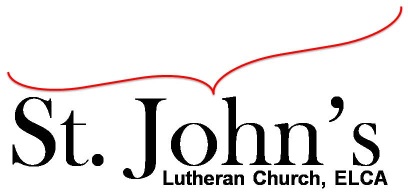 welcoming all people and serving God through the Holy Spirit.As our congregation's leaders, we hear the call to be authentic, affirming, and available.Council Meeting Agenda for December 20, 2022, at 6:30 PMCouncil members present: Pastor Gary Kinkel, Sandy McCullough, Kirsti Youngs, Erik Vangsness, Angel Zollner Absent: Annie RientsGuests: Pastor Jose Luis Delgadillo, El Remanente de Cristo; Todd Leonard, Apadana TechnologiesI. GatheringCall to order 6:39 p.m., Sandy McCulloughMotion to approve agenda: Pastor Gary Kinkel / Angel Zollner; carriedMotion to approve November council minutes: Pastor Gary Kinkel / Kirsti Youngs; carriedScripture and prayer: Pastor Gary Kinkel – The Council in the Word: Acts 20:32-38II. Giving ThanksTreasurer’s Report/2023 Budget – Erik Vangsness2023 Budget meeting will be held on January 10, 2022, at 6:30 p.m.Progress on building issues Eagles’ Nest paintingNo updateAV equipment project – Pastor Gary In processSolar project – Presentation by Todd Leonard, Apadana TechnologiesMotion to recommend entering into PPA (Solar Power Purchase Agreement) with Apadana Solar and to present the recommendation to the congregation for approval at the Annual Meeting on January 29, 2023:  Erik Vangsness / Pastor Gary Kinkel; carriedInformation about the project will be made available to the congregation prior to the Annual Meeting.III. Discerning Our MissionGiving projects for holiday season – Kirsti YoungsAdvent Giving Tree was a success. Most of the gift items on the tree were fulfilled.Council for 2023 – Sandy McCulloughIn ProcessFuture music director status – Pastor Gary KinkelCommittee will be formed to re-open the searchReplacing/recognizing office administrator – Pastor Gary KinkelLisa Friesen has resigned and will be leaving at the end of January. All annual reports should be submitted so she can compile the information for the Annual Meeting. A committee will be formed to begin the search for a replacement.IV. SendingReview action items established—next council meeting date is January 24, 2023Closing Prayer -Sandy McCulloughAdjournment – 9:20 p.m.Meeting Ground Rules:  *Keep it real,* Everyone participates, *Different opinions encouraged,*Disagree in private, *Unite in public, * Silence is agreement, * Limit side conversations, * Start on time, *Follow through on action plans.